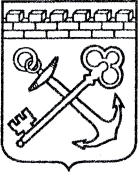 АДМИНИСТРАЦИЯ ЛЕНИНГРАДСКОЙ ОБЛАСТИКОМИТЕТ ЭКОНОМИЧЕСКОГО РАЗВИТИЯ И ИНВЕСТИЦИОННОЙ ДЕЯТЕЛЬНОСТИПРИКАЗ«____» ___________ 202__ года № ________________г. Санкт-ПетербургО внесении изменения в приказ Комитета экономического развития и инвестиционной деятельности Ленинградской  области от  18 января 2021 года № 1 «Об утверждении Порядка определения объема и условий предоставления из областного бюджета Ленинградской области субсидий на иные цели Государственному бюджетному учреждению Ленинградской области «Многофункциональный центр предоставления государственных и муниципальных услуг»В целях приведения нормативных правовых актов Комитета экономического развития и инвестиционной деятельности Ленинградской области  в  соответствие с действующим законодательством  приказываю:Внести в приказ Комитета экономического развития и инвестиционной деятельности Ленинградской области  от 18 января 2021 года № 1 «Об утверждении Порядка определения объема и условий предоставления из областного бюджета Ленинградской области субсидий на иные цели Государственному бюджетному учреждению Ленинградской области «Многофункциональный центр предоставления государственных и муниципальных услуг» изменение,  изложив приложение (Порядок определения объема и условий предоставления
из областного бюджета Ленинградской области субсидий на иные цели Государственному бюджетному учреждению Ленинградской области «Многофункциональный центр предоставления государственных и муниципальных услуг»)  в редакции согласно приложению к настоящему приказу.Контроль за исполнением настоящего приказа возложить на заместителя председателя Комитета экономического развития и инвестиционной деятельности Ленинградской области, курирующего работу департамента процессного управления и государственных услуг.Порядок определения объема и условий предоставления из областного бюджета Ленинградской области субсидий на иные цели Государственному бюджетному учреждению Ленинградской области «Многофункциональный центр предоставления государственных и муниципальных услуг»1. Общие положения1.1. Настоящий Порядок разработан в соответствии с пунктом 1 статьи 78.1 Бюджетного кодекса Российской Федерации, общими требованиями к нормативным правовым актам, муниципальным правовым актам, устанавливающим порядок определения объема и условия предоставления бюджетным и автономным учреждениям субсидий на иные цели, утвержденными постановлением Правительства Российской Федерации от 22 февраля 2020 года № 203 «Об общих требованиях к нормативным правовым актам и муниципальным правовым актам, устанавливающим порядок определения объема и условия предоставления бюджетным и автономным учреждениям субсидий на иные цели» и устанавливает порядок определения объема и условия предоставления из областного бюджета Ленинградской области субсидий на иные цели Государственному бюджетному учреждению Ленинградской области «Многофункциональный центр предоставления государственных и муниципальных услуг» (далее – субсидии на иные цели, учреждение).1.2. Субсидии на иные цели предоставляются в пределах бюджетных ассигнований и лимитов бюджетных обязательств, утвержденных Комитету экономического развития и инвестиционной деятельности Ленинградской области, осуществляющему функции и полномочия учредителя в отношении учреждения (далее – Комитет).1.3. Субсидии на иные цели предоставляются учреждению в целях финансового обеспечения расходов на:приобретение основных средств, не являющихся объектами недвижимости;осуществление работ по разработке проектной документации для проведения капитального ремонта и(или) реставрации объектов недвижимости, используемых учреждением для обеспечения целей деятельности, а также на проведение государственной или негосударственной экспертизы такой проектной документации и(или) проведение государственной экспертизы достоверности определения  сметной стоимости проведения капитального ремонта и(или) реставрации;проведение работ по капитальному ремонту и(или) реставрации объектов недвижимости, используемых учреждением для обеспечения целей деятельности;реализация мероприятий по благоустройству земельных участков, находящихся в пользовании учреждения (за исключением расходов, связанных с реконструкцией, капитальным строительством);проведение восстановительных работ в случае наступления аварийной (чрезвычайной) ситуации (за исключением расходов, связанных с реконструкцией, капитальным строительством);реализация мероприятий, связанных с предотвращением влияния ухудшения экономической ситуации на развитие отраслей экономики,
с профилактикой и устранением последствий распространения коронавирусной инфекции.1.4. Для определения объема субсидии учреждение направляет в адрес Комитета заявку на предоставление субсидии (далее – заявка), финансово-экономическое обоснование размера субсидии с указанием расчета, обоснование необходимости её предоставления на цели, указанные в заявке и документы
в соответствии с пунктами 2.3 – 2.6 настоящего Порядка. 1.5. Перечень субсидий на иные цели на финансовый год утверждается правовым актом Комитета по форме согласно приложению 1 к настоящему Порядку.2. Условия и порядок предоставления субсидииДля получения субсидии на иные цели учреждение направляет
в Комитет заявку по форме согласно приложению 2 к настоящему порядку, вместе с документами, содержащими обоснование объема субсидии и необходимости ее предоставления на цели, указанные в заявке.Структурное подразделение Комитета, курирующее деятельность учреждения, рассматривает заявку и документы, представленные учреждением в соответствии с пунктами 2.3 – 2.6 настоящего порядка, в течение десяти рабочих дней, следующих за днем их поступления, согласовывает с заместителем председателя Комитета, курирующим работу департамента процессного управления и государственных услуг и передает заявку в сектор финансового обеспечения отдела правового и организационного обеспечения Комитета для перечисления субсидии на иные цели учреждению или возвращает её на доработку
в учреждение с указанием причин, послуживших основанием для возврата.Объем субсидий на осуществление работ по разработке проектной документации, на проведение капитального ремонта и(или) реставрацию объектов недвижимости, используемых учреждением для обеспечения целей деятельности, а также на проведение государственной или негосударственной экспертизы такой проектной документации и(или) проведение государственной экспертизы достоверности определения  сметной стоимости проведения капитального ремонта и(или) реставрации:заявки с описанием технического состояния каждого объекта недвижимости, в котором планируется проведение работ по капитальному ремонту и(или) реставрации, и обоснованием объема планируемых расходов;копий правоустанавливающих документов на объекты недвижимости, в которых планируется проведение работ по капитальному ремонту и(или) реставрации.Объем субсидий на проведение работ по капитальному ремонту и(или) реставрации объектов недвижимости, закрепленных за учреждением на праве оперативного управления или используемых для обеспечения целей деятельности, определяется на основании представленных учреждением документов:заявки с описанием технического состояния каждого объекта недвижимости, в котором планируется проведение работ по капитальному ремонту и(или) реставрации;копий правоустанавливающих документов на объекты недвижимости, в которых планируется проведение работ по капитальному ремонту и(или) реставрации;копии положительного заключения государственной экспертизы проектной документации (для объектов культурного наследия регионального и местного значения в случае, если при проведении работ по сохранению объекта культурного наследия регионального или местного значения затрагиваются конструктивные и другие характеристики надежности и безопасности указанного объекта);копии положительного заключения государственной или негосударственной экспертизы (в случае направления учреждением по собственной инициативе проектной документации на государственную или негосударственную экспертизу);копии положительного заключения по результатам проведения проверки достоверности определения сметной стоимости, выданного учреждением, уполномоченным на проведение государственной экспертизы.Объем субсидий на приобретение основных средств, не являющихся объектами недвижимости, определяется на основании представленных учреждением заявки с обоснованием необходимости приобретения основного средства, перечня планируемых к приобретению основных средств, не являющихся объектами недвижимости и обоснования начальной (максимальной) цены контракта.Объем субсидий на иные цели, указанные в подпунктах «г» - «е» пункта 1.3 настоящего порядка, определяется на основании представленной учреждением заявки с обоснованием необходимости осуществления указанных расходов и объема потребности.Объем субсидии на иные цели не может превышать сумму, указанную в заявке учреждения.Основаниями для отказа учреждению в предоставлении субсидии являются:несоответствие представленных учреждением документов требованиям, определенным в соответствии с пунктами 2.3. – 2.6. настоящего Порядка,
или непредставление (представление не в полном объеме) указанных документов;недостоверность информации, содержащейся в документах, представленных учреждением.Субсидии на иные цели предоставляются учреждению при условии заключения соглашения о предоставлении субсидии между Комитетом
и учреждением (далее - соглашение), составленном в соответствии с типовой формой, утвержденной комитетом финансов Ленинградской области. Субсидии предоставляются в соответствии со сводной бюджетной росписью областного бюджета Ленинградской области в пределах бюджетных ассигнований и лимитов бюджетных обязательств, утвержденных Комитету.Перечисление субсидии на иные цели осуществляется Комитетом в порядке и сроки, установленные соглашением, заключенным между Комитетом и учреждением, и на основании сформированных Комитетом заявок на оплату расходов на лицевые счета учреждения для учета операций со средствами, поступающими учреждению, открытые в соответствии с действующим законодательством Российской Федерации и законодательством Ленинградской области.Учреждение на 1-е число месяца, предшествующего месяцу, в котором планируется заключение соглашения с Комитетом, должно соответствовать следующим требованиям:- у учреждения должна отсутствовать неисполненная обязанность по уплате налогов, сборов, страховых взносов, пеней, штрафов, процентов, подлежащих уплате в соответствии с законодательством Российской Федерации о налогах и сборах, просроченной задолженности по возврату в соответствующий бюджет бюджетной системы Российской Федерации, из которого планируется предоставление субсидии в соответствии с правовым актом, субсидий, бюджетных инвестиций, предоставленных в том числе в соответствии с иными правовыми актами, за исключением случаев предоставления субсидии на осуществление мероприятий по реорганизации или ликвидации учреждения, предотвращение аварийной (чрезвычайной) ситуации, ликвидацию последствий и осуществление восстановительных работ в случае наступления аварийной (чрезвычайной) ситуации, погашение задолженности по судебным актам, вступившим в законную силу, исполнительным документам, а также иных случаев, установленных нормативными правовыми актами Правительства Российской Федерации, высшего исполнительного органа государственной власти субъекта Российской Федерации.Санкционирование оплаты денежных обязательств, источником финансового обеспечения которых являются субсидии на иные цели (в том числе их остатки на начало текущего года), осуществляется в порядке, установленном приказами Комитета финансов Ленинградской области.3. Требования к отчетности3.1. Отчеты о достижении результатов (целевых показателей) использования субсидии на иные цели и отчеты о расходах, источником финансового обеспечения которых является субсидия на иные цели составляются в соответствии с типовыми формами, предусмотренными типовой формой соглашения о предоставлении из областного бюджета Ленинградской области субсидий государственным бюджетным учреждениям Ленинградской области на иные цели, утвержденной комитетом финансов Ленинградской области и предоставляются в адрес Комитета ежеквартально, не позднее 5-го числа месяца, следующего за отчетным, по состоянию на 1 января, следующего за отчетным годом, в срок до 15 января года, следующего за отчетным годом3.2. Комитетом в Соглашении могут быть установлены дополнительные формы предоставления учреждением указанной отчетности и сроки
их предоставления.4. Порядок осуществления контроля за соблюдением целей,
условий и порядка предоставления субсидии на иные цели
и ответственность за их несоблюдениеПорядок  принятия Комитетом решения о наличии потребности в направлении не использованных в текущем финансовом году остатков средств субсидии на достижение целей, установленных при предоставлении субсидииУчреждение в срок не позднее 20 января года, следующего за отчетным периодом, предоставляет в Комитет запрос  о наличии потребности в направлении на те же цели в текущем финансовом году остатка средств субсидии, не использованного в предыдущем отчетном периоде, с приложением отчета о расходах, информации о наличии у учреждения неисполненных обязательств, источником финансового обеспечения которых являются не использованные на 1 января текущего финансового года остатки субсидий и (или) средства от возврата ранее произведенных учреждениями выплат, а также документов (копий документов), подтверждающих наличие и объем указанных обязательств учреждения (за исключением обязательств по выплатам физическим лицам. Комитет в течение 7 рабочих дней со дня получения от учреждения запроса  о возможном использовании образовавшегося остатка, источником финансового обеспечения которых является субсидия на иные цели, проводит проверку причин образовавшегося остатка и обоснованность потребности использования образовавшегося остатка. 	В течение 10 рабочих дней со дня получения от учреждения запроса  принимает решение о наличии или отсутствии потребности в направлении их на достижение целей, установленных при предоставлении субсидии.Принятое решение доводится до учреждения в течение 3 рабочих дней со дня принятия официальным письмом комитета.Не использованные в текущем финансовом году остатки субсидий на иные цели, по которым не принято решение Комитета о наличии потребности в направлении их на достижение целей, установленных при предоставлении субсидии, подлежат возврату (взысканию) в областной бюджет в соответствии с правовым актом Комитета финансов Ленинградской области.Комитет и уполномоченный орган государственного финансового контроля в соответствии с действующим законодательством осуществляют проверку соблюдения учреждением условий, целей и порядка предоставления субсидии.В случае установления по результатам проверок, проведенных Комитетом или уполномоченным органом государственного финансового контроля, фактов нарушений учреждением целей и условий предоставления субсидии, установленных Соглашением и Порядком (нарушений со стороны учреждения условий соглашения), возврат субсидии осуществляется учреждением в добровольном порядке в течение 30 календарных дней с даты получения учреждением требования Комитета о возврате указанных средств, составленного в произвольной форме (либо согласно условий и сроков, установленных уполномоченным органом государственного финансового контроля). Если по истечении указанного срока учреждение отказывается добровольно возвращать субсидию, взыскание денежных средств осуществляется в судебном порядке.Приложение 1к Порядку определения объема и условий предоставления из областного бюджета Ленинградской областисубсидий на иные цели Государственному бюджетному учреждению Ленинградской области «Многофункциональный центр предоставления государственных и муниципальных услуг»(Форма)ПЕРЕЧЕНЬсубсидий на иные цели на ____ годПриложение 2к Порядку определения объема и условий предоставления из областного бюджета Ленинградской областисубсидий на иные цели Государственному бюджетному учреждению Ленинградской области «Многофункциональный центр предоставления государственных и муниципальных услуг»(Форма)ЗАЯВКАГосударственного бюджетного учреждения Ленинградской области «Многофункциональный центр предоставления государственных и муниципальных услуг» на предоставление субсидии на иные цели на _______ год1. Перечень основных средств, не являющихся объектами недвижимости (далее – имущества):1.1. Обоснование необходимости приобретения имущества с приложением обоснования начальной (максимальной) цены контракта на приобретение оборудования, поименованного в перечне оборудования (информация о ценах производителей, прайс-листы, коммерческие предложения не менее трёх организаций)_____________________________________________________________________________________________________________________________________________________________________________________________1.2. Целевые показатели (результаты):--------------------------------<*> Значение показателя, которое организация планирует достичь, получив субсидию.<**> Период времени, за который организация планирует достичь плановое значение показателя.2. Расчет размера субсидии на осуществление работ по разработке проектной документации, на проведение капитального ремонта и(или) реставрацию объектов недвижимости, используемых учреждением для обеспечения целей деятельности, а также на проведение государственной или негосударственной экспертизы такой проектной документации и(или) проведение государственной экспертизы достоверности определения  сметной стоимости проведения капитального ремонта и(или) реставрации:2.1. Целевые показатели (результаты):--------------------------------<*> Значение показателя, которое организация планирует достичь, получив субсидию.<**> Период времени, за который организация планирует достичь плановое значение показателя.Приложения:2.2. Пояснительная записка, содержащая технико-экономическое обоснование необходимости разработки проектной документации на проведение капитального ремонта и(или) реставрацию объектов недвижимости, экспертизы проектной документации и(или) проведения проверки сметной стоимости проведения капитального ремонта и(или) реставрации, в том числе содержащее описание технического состояния каждого объекта недвижимости, в котором планируется проведение работ по капитальному ремонту и(или) реставрации..2.3. Копии правоустанавливающих документов на каждый объект недвижимости, в которых планируется проведение работ по капитальному ремонту и(или) реставрации.3. Расчет размера субсидии на проведение работ по капитальному ремонту и(или) реставрации объектов недвижимости, закрепленных за учреждением на праве оперативного управления или используемых для обеспечения целей деятельности:3.1. Целевые показатели (результаты):--------------------------------<*> Значение показателя, которое организация планирует достичь, получив субсидию.<**> Период времени, за который организация планирует достичь плановое значение показателя.3.2. Описание технического состояния каждого объекта недвижимости, в котором планируется проведение работ по капитальному ремонту и(или) реставрации.3.3. Копии правоустанавливающих документов на каждый объект недвижимости, в котором планируется проведение работ по капитальному ремонту и(или) реставрации.3.4. Копия положительного заключения государственной экспертизы проектной документации (для объектов культурного наследия регионального и местного значения в случае, если при проведении работ по сохранению объекта культурного наследия регионального или местного значения затрагиваются конструктивные и другие характеристики надежности и безопасности указанного объекта).3.5. Копия положительного заключения государственной или негосударственной экспертизы (в случае направления учреждением по собственной инициативе проектной документации на государственную или негосударственную экспертизу).3.6. Копия положительного заключения по результатам проведения проверки достоверности определения сметной стоимости, выданного учреждением, уполномоченным на проведение государственной экспертизы.4. Расчет размера субсидии на работы по благоустройству земельных участков, находящихся в пользовании учреждения (за исключением расходов, связанных с реконструкцией, капитальным строительством):4.1. Целевые показатели (результаты):--------------------------------<*> Значение показателя, которое организация планирует достичь, получив субсидию.<**> Период времени, за который организация планирует достичь плановое значение показателя.Приложение:4.2. Обоснование необходимости проведения работ по благоустройству земельных участков, находящихся в пользовании учреждения.4.3. Копии смет на проведение работ по благоустройству земельных участков, находящихся в пользовании учреждения.5. Расчет размера субсидии на проведение восстановительных работ в случае наступления аварийной (чрезвычайной) ситуации (за исключением расходов, связанных с реконструкцией, капитальным строительством):5.1. Целевые показатели (результаты):--------------------------------<*> Значение показателя, которое организация планирует достичь, получив субсидию.<**> Период времени, за который организация планирует достичь плановое значение показателя.5.2. Обоснование необходимости проведения восстановительных работ в случае наступления аварийной (чрезвычайной) ситуации (за исключением расходов, связанных с реконструкцией, капитальным строительством).6. Расчет размера субсидии на реализацию мероприятий, связанных с предотвращением влияния ухудшения экономической ситуации на развитие отраслей экономики, с профилактикой и устранением последствий распространения коронавирусной инфекции.6.1. Целевые показатели (результаты):--------------------------------<*> Значение показателя, которое организация планирует достичь, получив субсидию.<**> Период времени, за который организация планирует достичь плановое значение показателя.6.2. Обоснование необходимости проведения мероприятий, связанных с предотвращением влияния ухудшения экономической ситуации на развитие отраслей экономики, с профилактикой и устранением последствий распространения коронавирусной инфекции.Руководитель государственногобюджетного учреждения       ______________________   ____________________ 						  (Ф.И.О.)                          (подпись)Главный бухгалтер государственногобюджетного учреждения  ______________________   ____________________М.П.    				 (Ф.И.О.)                             (подпись)Заместитель Председателя Правительства Ленинградской области – председатель комитета                                           Д.Ялов     Приложениек приказу Комитета экономическогоразвития и инвестиционнойдеятельности  Ленинградской области от «18» января 2021 г. № 1в редакции приказа Комитета экономическогоразвития и инвестиционнойдеятельности  Ленинградской области от «____» __________ 2021 г. № __(приложение)№ п/пНаименование субсидии на иные целиМероприятие, на реализацию которого предоставляется субсидия на иные целиНормативный правовой актСумма№ п/пНаименование, марка, модель имуществаЦена 1 ед. (рублей)Количество, ед.Целевое назначение приобретаемого имуществаСтоимость всего (рублей)Итого:Итого:Итого:Итого:Итого:Наименование целевого показателя(результата)Плановое значение показателя <*>Временной период достижения показателя <**>№ п/пНаименование объекта недвижимости,
в котором планируется проведение капитального ремонта (реставрации)Адрес объектаОсновные технико-экономические характеристики объекта (площадь, объем, протяженность, количество этажей и т.д.)Техническое состояние объектаОбъем планируемых расходов, рублейИтого:Итого:Итого:Итого:Итого:Наименование целевого показателя(результата)Плановое значение показателя <*>Временной период достижения показателя <**>№ п/пНаименование объекта недвижимости, 
в котором планируется проведение капитального ремонта (реставрации)Адрес объектаОсновные технико-экономические характеристики объекта (площадь, объем, протяженность, количество этажей и т.д.)Наличие проектной документации (наименование организации, адрес места нахождения, сайта в сети Интернет, эл.почты, телефон/факсОбоснование необходимости проведения капитального ремонтаСметная стоимость, рублейИтого:Итого:Итого:Итого:Итого:Итого:Наименование целевого показателя(результата)Плановое значение показателя <*>Временной период достижения показателя <**>№ п/пНаименование объекта благоустройства прилегающей территорииАдресОсновные технико-экономические характеристики объекта (площадь, виды покрытий (асфальт, газон, тротуарная плитка и др.), типы ограждений и т.д.)Срок выпол-нения работСметная стоимость, рублейИтого:Итого:Итого:Итого:Итого:Наименование целевого показателя(результата)Плановое значение показателя <*>Временной период достижения показателя <**>№ п/пНаименование объекта недвижимости, в котором планируется проведение восстановительных работ в случае наступления аварийной (чрезвычайной) ситуацииАдрес объектаОсновные технико-экономические характеристики объекта (площадь, объем, протяженность, количество этажей и т.д.)Техническое состояние объектаОбъем планируемых расходов, рублейИтого:Итого:Итого:Итого:Итого:Наименование целевого показателя(результата)Плановое значение показателя <*>Временной период достижения показателя <**>№ п/пНаименование мероприятий, связанных с предотвращением влияния ухудшения экономической ситуации на развитие отраслей экономики, с профилактикой и устранением последствий распространения коронавирусной инфекцииОснование ценыВсего, рублейНаименование целевого показателя(результата)Плановое значение показателя <*>Временной период достижения показателя <**>